Ratio word problemsThe ratio of Boys to Girls in class 3 is  1 : 2  for every 1 boy there are 2 girls.  Fill in the grid below. 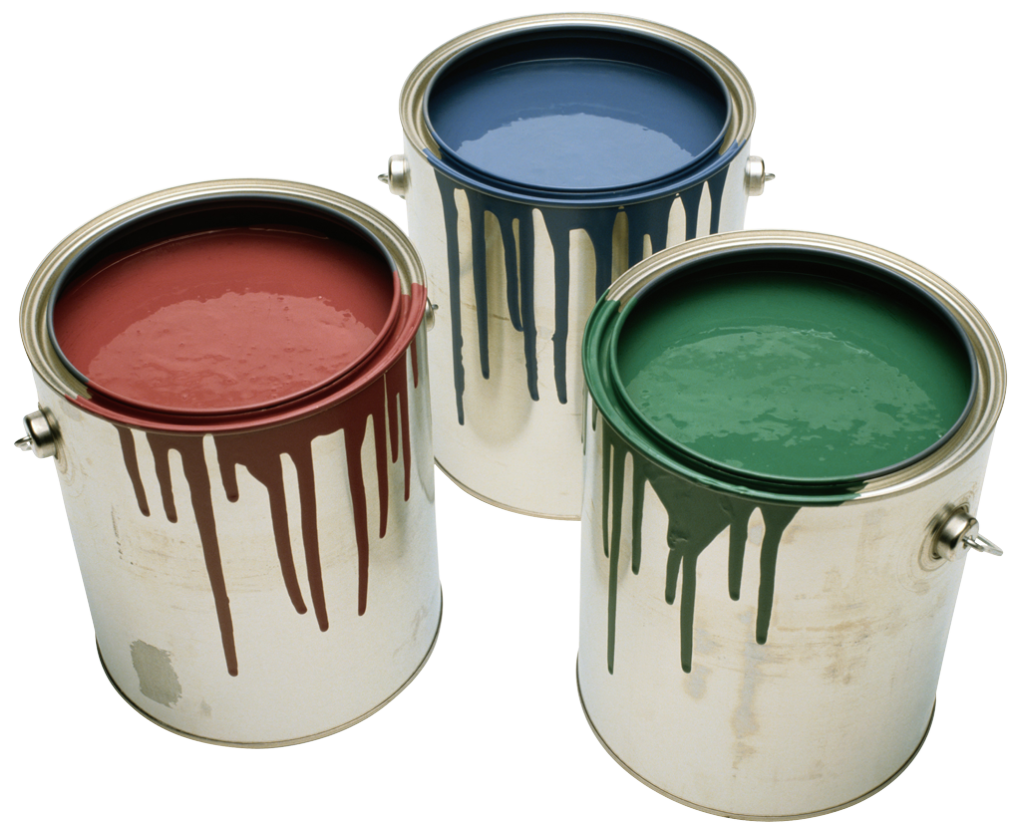 Mixing purple paint – for every 1 tin of blue paint we need 3 tins of red paint. Ratio 1:3. Fill in the grid below 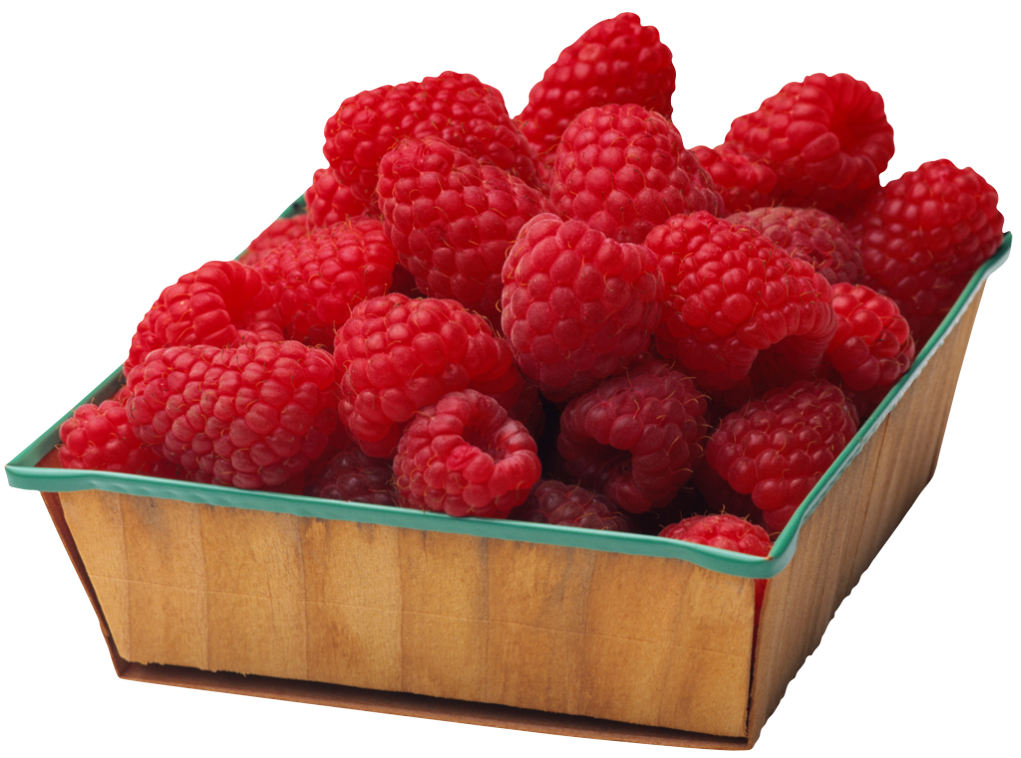 Smoothies !  for every 1 raspberry there are 5 blueberries.  1:5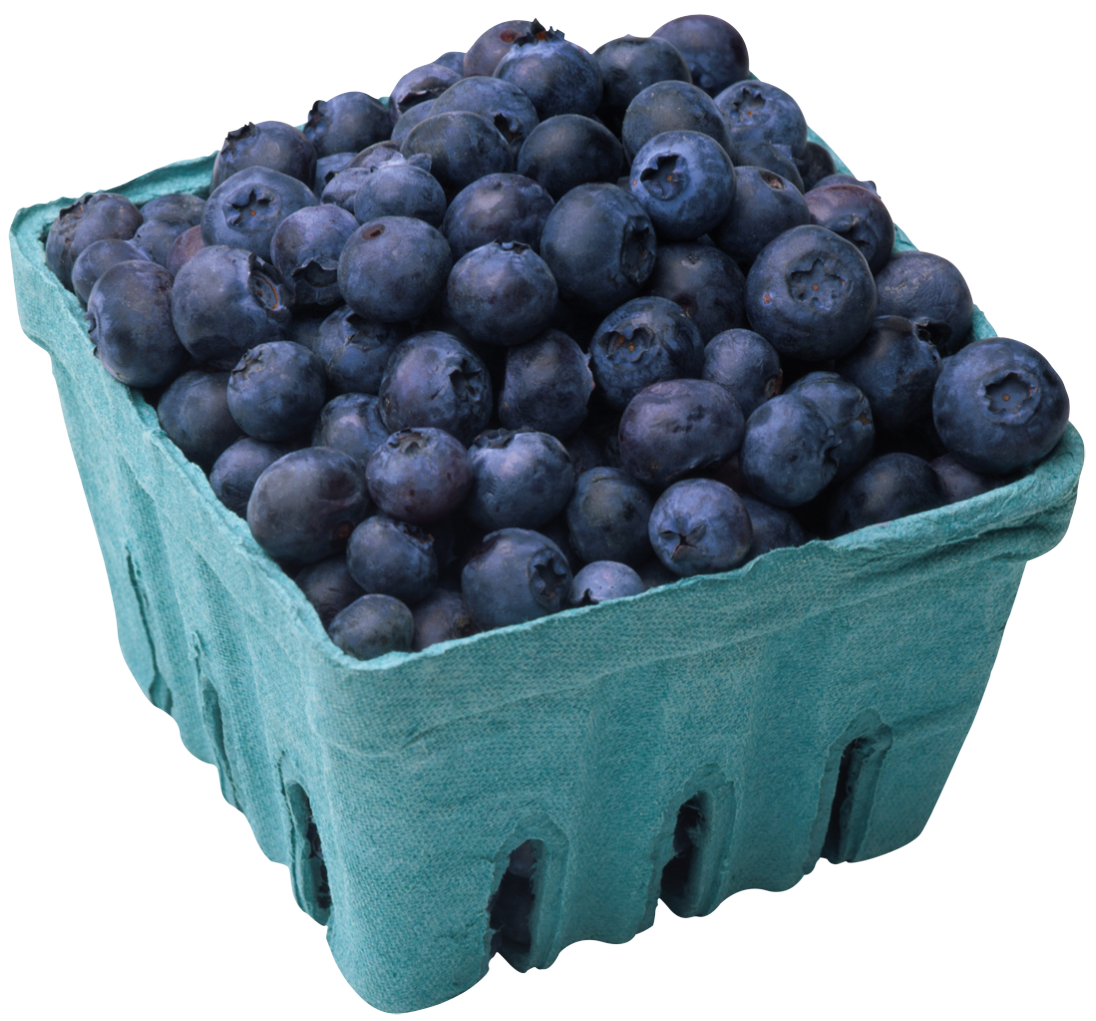 Boys Girls 122351015Blue paintRed paint1323510100raspberryblueberry125